STAROSTWO  POWIATOWE  W GOLUBIU – DOBRZYNIU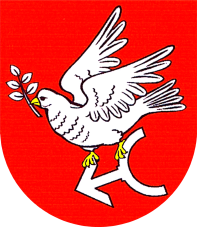 ul. Plac 1000-lecia 25                                   http://www.golub-dobrzyn.com.pl87-400 Golub – Dobrzyń                                http://bip.golub-dobrzyn.com.plTel. (56) 683-53-80Fax: (56)475-61-11                               e-mail:starosta.cgd@powiatypolskie.plKARTA USŁUGI REALIZOWANEJ W RAMACH PROCESU POSTĘPOWANIA ADMINISTRACYJNEGO.GN-14 Zezwolenie na zajęcie nieruchomości  KOMÓRKA  ODPOWIEDZIALNAWydział Geodezji, Kartografii i Gospodarki NieruchomościamiPlac 1000-lecia 2587-400 Golub-DobrzyńTel. (56) 683-53-80/81Godziny urzędowania:Od poniedziałku do piątku w godz. 7:30 – 15:30PODSTAWA PRAWNAUstawa z dnia 21 sierpnia 1997 r. o gospodarce nieruchomościami,Kodeks postępowania administracyjnegoWYMAGANE  DOKUMENTYPisemny wniosekWe wniosku należy określić:
- położenie nieruchomości,
- oznaczenie nieruchomości i wskazanie właściciela,
- cel i okres zajęcia nieruchomościDo wniosku należy dołączyć:protokół z przebiegu rokowań lub odmowa zgody właściciela nieruchomości na wejście,informacja z planu miejscowego lub decyzja o lokalizacji inwestycji celu publicznego (dot. art. 124)odpis z księgi wieczystej, harmonogram prac,mapa z naniesieniem przebiegu inwestycji oraz oznaczeniem terenu zajęcia nieruchomości i dojazdu.SPOSÓB ZAŁATWIENIA  SPRAWYDecyzja administracyjnaOPŁATYOd wniosku nie pobiera się opłaty skarbowej.SPOSÓB DOSTARCZENIA  DOKUMENTÓWOsobiście, e-mailem, przez urząd pocztowy, za pomocą elektronicznej skrzynki podawczej na platformie ePuap, dołączając zamieszczone formularze do załatwienia sprawy, do formularza ogólnego (osoby posiadające podpis elektroniczny lub profil zaufany na platformie E-Puap).MIEJSCE  ZŁOŻENIA  DOKUMENTÓWWydział Geodezji, Kartografii i Gospodarki Nieruchomościami       Plac 1000-lecia 25       87-400 Golub-Dobrzyń       Tel. (56) 683-53-80/81Biuro Podawcze w StarostwieE-PUAP:
/SPGDobrzyn/SkrytkaESP/SPGDobrzyn/skrytkaTERMIN  ZAŁATWIENIA  SPRAW-    2 miesiące od dnia zgromadzenia niezbędnych dokumentówTRYB  ODWOŁAWCZYOd niniejszej decyzji służy stronom odwołanie w terminie 14 dni od daty jej otrzymania do Wojewody Kujawsko - Pomorskiego za pośrednictwem Starosty Golubsko – Dobrzyńskiego.FORMULARZ  DO POBRANIAWniosek o zezwolenie na zajęcie nieruchomościREJESTR ZMIAN